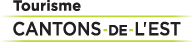 
Communiqué de presse
Pour diffusion immédiateLes Cantons en mode festif vu le grand retour des événementsSherbrooke, mercredi 25 mai 2022 –Après deux ans de pause, de nombreux festivals font leur retour et plusieurs nouveaux événements voient aussi le jour, pour le plus grand plaisir des amateurs de musique, de gourmandise et de culture. Grands comme petits sauront trouver chaussure à leur pied cet été alors que la région se met en mode festif et célèbre aussi différents anniversaires d’attraits emblématiques.À METTRE À L’AGENDASherbrooke t’en bouche un coin : les saveurs d’ici en vedette
Sherbrooke t’en bouche un coin célébrera la cuisine de chez nous au Marché de la Gare de Sherbrooke du 9 au 12 juin 2022. Expériences gustatives, découverte de vins et spiritueux, cuisine en plein air et plus encore vous attendent durant ces festivités.  Un tout nouveau festival de contes à Orford 
Le village de Cherry River vibrera sous une énergie complètement nouvelle du 15 au 19 juin avec la tenue d'un tout premier festival de contes baptisé OFFO. À l’horaire : spectacles de contes, balades contées, prestations musicales et installations artistiques temporaires.  De nombreuses activités pour le Festival du thé 
Le Festival du thé des Cantons aura lieu les 25 et 26 juin dans quatre lieux différents. Le Centre culturel et du patrimoine Uplands, le Salon de Thé Scott, le Musée Beaulne et le Musée Colby-Curtis présenteront plusieurs activités distinctes pour l’événement. Service du thé, dégustations, découvertes historiques, discussions et plus seront au programme pour cette 2e édition du festival. De grands noms au festival Soif de Musique 
Du 7 au 10 juillet, le festival Soif de Musique est de retour à Cowansville avec une programmation musicale qui promet. S’inscrivent au programme Charlotte Cardin, Fouki, Cœur de Pirate, les Cowboys Fringants et plusieurs autres. Un festival axé sur le Slow Living à Lac-Mégantic 
L’offre culturelle s’enrichie à Lac-Mégantic grâce à la deuxième édition du festival Colline, un mini-festival axé sur la culture et de la nature en mode slow living qui se tiendra du 11 au 14 août 2022.  Le festival épouse l’approche Cittaslow, un réseau international de villes certifiées qui répondent à des critères précis touchant notamment la qualité de vie - Lac-Mégantic est la seule ville québécoise à en faire partie.  De plus, la réputée salle de spectacle la Chapelle du rang 1 rouvrira ses portes avec les spectacles d’Ariane Moffat, Fanny Bloom et Martha Wainwright.Grand retour de la Fête des vendanges 
Sous le thème de Pastilles & Papilles font la Fête, la Fête des Vendages sera de retour les 3-4-5 et 10-11 septembre 2022 avec plus de 80 exposants incluant des vignobles, des microbrasseries, des distilleries, des produits agroalimentaires ainsi que des artisans, tous québécois ! L’accès au site de l’événement sera complètement gratuit pour tous les spectacles, l’animation, ainsi que le Bistro SAQ ! Les Correspondances d'Eastman  
Alors que Les Correspondances d'Eastman s'engagent à promouvoir l'écriture et la lecture par l'organisation de diverses manifestations littéraires, elles renouvellent cette année leur formule en concentrant la plupart de leurs activités au Théâtre La Marjolaine à Eastman. La 20e édition de l’événement aura lieu du 9 au 11 septembre 2022....Et plusieurs autres événements :Le Festibière de Sherbrooke se déroulera du 27 au 29 mai au parc Victoria à Sherbrooke Spirituo regroupera au centre-ville de Magog les 4 et 5 juin différentes microdistilleries de la région   Le Festival Orford Musique 2022 se déroulera du 9 juin au 12 août à Orford Bromont Blues est de retour en 2022 pour une 5e édition sous une formule 6 à 8 le 30 juin à la Place publique du Vieux-Bromont.  La Fête du Lac des Nations Promutuel au parc Jacques-Cartier, à Sherbrooke, du 19 au 24 juillet 2022, pour une 41e édition mémorable Le Festiv’Arts Caribéen de Magog aura lieu du 5 au 7 août prochain à Magog Le Festival international de la chanson de Granby prendra place du 7 au 27 août à Granby Le Festival l’Esprit de Potton aura lieu les 12 et 13 août à Potton Le Festival de bière La Grande Coulée s’installera au mont Orford du 16 au 18 septembreLa Virée gourmande des Comptonales, festival gourmand qui met en valeur la richesse agroalimentaire et culturelle des Cantons-de-l'Est à Compton, aura lieu les 8-9-10 octobre 2022 Le Marché de Soir des Comptonales a lieu tous les jeudis soir de l’été, de 16 h à 19 h avec certaines soirées thématiques Et plus encore..! DES ANNIVERSAIRES À SOULIGNERUn quart de siècle pour LAMRAQ  
L’Association du Marais-de-la-Rivière-aux-Cerises (LAMRAC) célébrera ses 25 ans en 2022 et organise pour l’occasion une variété d’activités gratuites dont la journée « Moi, je plante » qui offrira de précieux conseils et astuces en jardinage tout en humour. L'événement aura lieu le dimanche 29 mai et sera marqué par la présence de madame Marthe Laverdière qui présentera sa conférence « Le fameux pouce vert ».45e anniversaire du Spa Eastman  
Pour célébrer ses 45 ans d’existence, le Spa Eastman s’offre quatre nouveaux pavillons s’inscrivant dans les principes de développement durable. Le plus vieux” spa du Canada souhaite aller de l’avant avec son projet d’Oasis ressourçant pour dévoiler un ensemble d’hébergements écologiques. 20 ans pour le Corridor appalachien 
Le Corridor appalachien fête ses 20 ans en 2022. Pour l’occasion, des articles à portée historique et des événements seront déployés afin de souligner le chemin parcouru ainsi que le formidable réseau d’organismes et de gens qui ont contribué à la mise en œuvre de la vision de l’organisation.  Le Centre culturel Yvonne L. Bombardier fête ses 50 ans 
Le 2 juillet prochain, le Centre Culturel Yvonne L. Bombardier organisera un grand rendez-vous artistique pour fêter ses 50 ans. Cet été sera aussi lancé la toute nouvelle exposition Ensemble qui réunit le travail de quatre artistes autour des notions de communauté et de vivre-ensemble. Au cours de la visite, il sera possible de profiter de l'activité Cherche et trouve et du parcours À la découverte du parc.  À propos de Tourisme Cantons-de-l’Est Tourisme Cantons-de-l’Est est l’une des 22 associations touristiques régionales (ATR) du Québec et le mandataire officiel du ministère du Tourisme dans les Cantons-de-l'Est. Depuis 1978, Tourisme Cantons-de-l'Est a pour mission de favoriser le développement touristique de la région et faire la promotion de celle-ci sur les marchés québécois et internationaux. L’ATR regroupe plus de 500 membres répartis dans les 9 MRC et dans l’ensemble des secteurs de l’industrie touristique : hébergement, restauration, attraits, activités et événements.Au Québec, les Cantons-de-l’Est occupent le quatrième rang des régions les plus visitées avec plus de 10 millions de visiteurs annuellement générant 6,5 millions de nuitées et dépensant plus de 900M$. Le tourisme dans la région génère 20 000 emplois, ce qui en fait le 4e employeur en importance dans les Cantons-de-l'Est.-30-Contact :Danie BéliveauRelations de presse | Tourisme Cantons-de-l’EstCellulaire : 819 571-4449| Courriel : db@atrce.com 